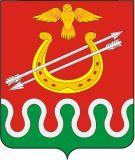 КРАСНОЯРСКОГО КРАЯБОГОТОЛЬСКИЙ РАЙОННЫЙ СОВЕТ ДЕПУТАТОВг. БОГОТОЛРЕШЕНИЕ«___»_______2023	                	№ ____О ПЕРЕДАЧЕ ЖИЛОГО ПОМЕЩЕНИЯ СПЕЦИАЛИЗИРОВАННОГО ЖИЛИЩНОГО ФОНДА СЛУЖЕБНОГО ИСПОЛЬЗОВАНИЯ В СОБСТВЕННОСТЬ ПОЗДНЯКОВА СЕРГЕЯ ВАСИЛЬЕВИЧАНа основании статьи 4 Закона Российской Федерации от 04.07.1991 №1541-1 «О приватизации жилищного фонда в Российской Федерации», Положения о порядке управления и распоряжения муниципальным имуществом муниципального образования Боготольский муниципальный район Красноярского края, утвержденного Решением Боготольского районного Совета депутатов от 16.12.2021 № 12-115, а также Положения о порядке предоставления жилых помещений специализированного жилищного фонда муниципального образования Боготольский муниципальный район Красноярского края, утвержденного Решением Боготольского районного Совета депутатов от 12.12.2022 № 20-209, руководствуясь статьями 21, 25 Устава Боготольского района Красноярского края, Боготольский районный Совет депутатов РЕШИЛ:1. Передать Позднякову Сергею Васильевичу 27.11.1984 года рождения в собственность жилое помещение, расположенное по адресу: Красноярский край, Боготольский район, с. Большая Косуль, ул. Новая, д.3А, кв.18.2. Отделу муниципального имущества и земельных отношений администрации Боготольского района Красноярского края (Зверев С.Н.):2.1. обеспечить заключение договора передачи жилого помещения, расположенного по адресу: Красноярский край, Боготольский район, с. Большая Косуль, ул. Новая, д. 3А, кв. 18, в собственность Позднякова С.В.;2.2. обеспечить хранение и передачу документов, связанных с приватизацией жилого помещения, согласно действующей нормативной базе.3. Позднякову С.В. зарегистрировать право собственности на занимаемое жилое помещение в установленном законом порядке.4. Контроль за исполнением Решения возложить на постоянную комиссию по вопросам сельского хозяйства, земельных отношений и имуществу, благоустройству и жилищно – коммунальному хозяйству (Председатель Е.В. Макулов.)5. Опубликовать настоящее Решение в периодическом печатном издании «Официальный вестник Боготольского района» и разместить на официальном сайте Боготольского района в сети Интернет (www.bogotol-r.ru).6. Настоящее Решение вступает в силу в день, следующий за днем его официального опубликования.Председатель Боготольского районного Совета депутатовИсполняющий полномочия     Главы Боготольского района______________ В.О.  Усков______________ Н.В. Бакуневич